RE Progression of Skills KS2RE Progression of Skills KS2RE Progression of Skills KS2RE Progression of Skills KS2RE Progression of Skills KS2This document has been designed to show how we will cover all of the RE elements as set out in The Understanding Christianity and Agreed Syllabus documentation. Please refer to the School’s long term plan, assessment documents and lesson planning (provided by RE Today for other faiths).This document has been designed to show how we will cover all of the RE elements as set out in The Understanding Christianity and Agreed Syllabus documentation. Please refer to the School’s long term plan, assessment documents and lesson planning (provided by RE Today for other faiths).This document has been designed to show how we will cover all of the RE elements as set out in The Understanding Christianity and Agreed Syllabus documentation. Please refer to the School’s long term plan, assessment documents and lesson planning (provided by RE Today for other faiths).This document has been designed to show how we will cover all of the RE elements as set out in The Understanding Christianity and Agreed Syllabus documentation. Please refer to the School’s long term plan, assessment documents and lesson planning (provided by RE Today for other faiths).This document has been designed to show how we will cover all of the RE elements as set out in The Understanding Christianity and Agreed Syllabus documentation. Please refer to the School’s long term plan, assessment documents and lesson planning (provided by RE Today for other faiths).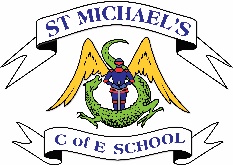 Year 3 Areas of study:Year 5 Area of StudyYear 6 Area of StudyMake sense of belief:Identify core beliefs and concepts studied and give a simple description of what they meanGive examples of how stories show what people believe (e.g. the meaning behind a festival)Give clear, simple accounts of what stories and other texts mean to believers.L2.10 Jews –Yr3Identify some Jewish beliefs about God, sin and forgiveness Make clear links between the stories Offer informed suggestions about the meaning of stories for Jews todayL2.3 Incarnation/God – Yr3Recognise what a ‘Gospel’ is and give an example of the kinds of stories it containsOffer suggestions about what texts about baptism and Trinity mean.Give examples of what these texts mean to some Christians todayL2.2 People of God – Yr3Make clear links between the story of Noah and the idea of covenantL2.9 Muslims – Yr3Identify some beliefs about God in Islam, expressed in Surah 1.Make clear links between beliefs about God and ibadah (e.g. how God is worth worshiping; how Muslims submit to God)L2.6 Kingdom of God – Yr3Make clear links between the story of Pentecost and Christian beliefs about the ‘Kingdom of God’ on earth.  Offer informed suggestions about what the events of Pentecost in Acts 2 might meanGive examples of what Pentecost means to some Christians nowL2.12 Make the world better – Yr3Identify some beliefs about why the world is not always a good place (e.g. Christian ideas of sin). Make links between religious beliefs and teachings and why people try to live and make the world a better place  L2.7 - Hindus
• Identify some Hindu deities and say how they help Hindus describe God
• Make clear links between some stories (e.g. Svetaketu,
Ganesh, Diwali) and what Hindus believe about God
• Offer informed suggestions about what Hindu murtis express
about God
 Unit L2.1 – Creation 
 • Place the concepts of God and Creation on a timeline of the
Bible’s ‘big story’
• Make clear links between Genesis 1 and what Christians
believe about God and Creation
• Recognise that the story of ‘the Fall’ in Genesis 3 gives an
explanation of why things go wrong in the world

 Unit L2.8 - Hindu in Britain today? 
• Describe how Hindus show their faith within their families in Britain today (e.g. home puja)
• Describe how Hindus show their faith within their faith
communities in Britain today (e.g. arti and bhajans at the
mandir; in festivals such as Diwali)
• Identify some different ways in which Hindus show their faith
(e.g. between different communities in Britain, or between Britain and parts of India) Unit L2.5 – Salvation• Recognise the word ‘Salvation’, and that Christians believe Jesus came to ‘save’ or ‘rescue’ people, e.g. by showing them how to live
• Offer informed suggestions about what the events of Holy Week mean to Christians
• Give examples of what Christians say about the importance of the events of Holy WeekUnit L2.4 – Gospel• Identify texts that come from a Gospel, which tells the story of  the life and teaching of Jesus
• Make clear links between the calling of the first disciples and how Christians today try to follow Jesus and be ‘fishers of people’
• Suggest ideas and then find out about what Jesus’ actions towards outcasts mean for a ChristianUnit L2.11 CK4RE: How and why do people in Cornwall mark significant events in community life?Identify festivals that are unique to Cornwall and explain how they startedOffer informed suggestions about the meaning and importance of ceremonies/ festivals for religious and non-religious people today in CornwallUnit U2.8 - Muslims in Britain today• Identify and explain Muslim beliefs about God, the Prophet* and the Holy Qur’an (e.g. Tawhid; Muhammad as the Messenger, Qur’an as the message)
• Describe ways in which Muslim sources of authority guide Muslim living (e.g. Qur’an guidance on Five Pillars; Hajj practices follow example of the Prophet)
 Unit U2.3 - Incarnation
• Explain the place of Incarnation and Messiah within the
‘big story’ of the Bible
• Identify Gospel and prophecy texts, using technical terms
• Explain connections between biblical texts, Incarnation and Messiah, using theological terms
 Unit U2.1 - God
 • Identify some different types of biblical texts, using technical terms accurately
• Explain connections between biblical texts and Christian ideas of God, using theological terms
 Unit U2.9 - Torah• Identify and explain Jewish beliefs about God
• Give examples of some texts that say what God is like and explain how Jewish people interpret them
 Unit U2.5 - Salvation
 • Outline the ‘big story’ of the Bible, explaining how Incarnation and Salvation fit within it
• Explain what Christians mean when they say that Jesus’ death was a sacrifice
Unit U2.10 - Humanists and Christians?(Choice between this unit and U2.11)• Identify and explain beliefs about why people are good and bad (e.g. Christian and Humanist)
• Make links with sources of authority that tell people how to be good (e.g. Christian ideas of ‘being made in the image of God’ but ‘fallen’, and Humanists saying people can be ‘good without God’)
Unit U2.11 Why do some people believe in God and some people not?(Choice between this unit and U2.10)• Define the terms ‘theist’, ‘atheist’ and ‘agnostic’ and give
examples of statements that reflect these beliefs
• Identify and explain what religious and non-religious people
believe about God, saying where they get their ideas from
• Give examples of reasons why people do or do not believe
in God
Unit U2.7 - Why do Hindus try to be good? • Identify and explain Hindu beliefs, e.g. dharma, karma, samsara, moksha, using technical terms accurately
• Give meanings for the story of the man in the well and explain how it relates to Hindu beliefs about samsara, moksha, etc.
Unit U2.2 - Creation and science• Identify what type of text some Christians say Genesis 1 is, and
its purpose
• Taking account of the context, suggest what Genesis 1 might
mean, and compare their ideas with ways in which Christians
interpret it, showing awareness of different interpretations
Unit U2.4 - Gospel• Identify features of Gospel texts (for example, teachings,
parable, narrative)
• Taking account of the context, suggest meanings of Gospel
texts studied, and compare their own ideas with ways in which
Christians interpret biblical texts
Unit U2.6 – Kingdom of God• Explain connections between biblical texts and the concept of the kingdom of God
• Consider different possible meanings for the biblical texts studied, showing awareness of different interpretations
Unit U2.12 CK4RE: Does faith help people in Cornwall when life gets hard?Describe at least three examples of ways in which world views inCornwall guide people in how to respond to good and hard times in lifeIdentify beliefs about life after death in at least two religious traditions,comparing and explaining similarities and differencesUnderstand the impact:Give examples of how people use stories, texts and teachings to guide their beliefs and actionsGive examples of ways in which believers put their beliefs into practiceL2.10 Jews –Yr3Make simple links between Jewish beliefs about God and his people and how Jews live (e.g. through celebrating forgiveness, salvation and freedom at festivals)Describe how Jews show their beliefs through worship in festivals, both at home and in wider communitiesL2.3 Incarnation/God – Yr3Describe how Christians show their beliefs about God the Trinity in worship in different ways (in baptism and prayer, for example) and in the way they liveL2.2 People of God – Yr3Make simple links between promises in the story of Noah and promises that Christians make at a wedding ceremonyL2.9 Muslims – Yr3Give examples of ibadah (worship) in Islam (e.g. prayer, fasting, celebrating) and describe what they involve. Make links between Muslim beliefs about God and a range of ways in which Muslims worship (e.g. in prayer and fasting, as a family and as a community, at home and in the mosque)L2.6 Kingdom of God – Yr3Make simple links between the description of Pentecost in Acts 2, the Holy Spirit, the Kingdom of God, and how Christians live now.Describe how Christians show their beliefs about the Holy Spirit in worshipL2.12 Make the world better – Yr3Make simple links between teachings about how to live and ways in which people try to make the world a better place (e.g. tikkun olam and the charity Tzedek) Describe some examples of how people try to live (e.g. individuals and organisations)Identify some differences in how people put their beliefs into actionL2.7 – Hindus• Make simple links between beliefs about God and how Hindus
live (e.g. choosing a deity and worshiping at a home shrine;
celebrating Diwali)
• Identify some different ways in which Hindus worshipUnit L2.1 – Creation• Describe what Christians do because they believe God is
Creator (e.g. follow God, wonder at how amazing God’s
creation is; care for the Earth – some specific ways)
• Describe how and why Christians might pray to God, say sorry
and ask for forgivenessUnit L2.8 - Hindu in Britain today?• Identify the terms dharma, Sanatan Dharma and Hinduism and say what they mean
• Make links between Hindu practices and the idea that
Hinduism is a whole ‘way of life’ (dharma)Unit L2.5 – Salvation• Make simple links between the Gospel accounts and how Christians mark the Easter events in their communities 
• Describe how Christians show their beliefs about Jesus in worship in different waysUnit L2.4 - Gospel• Give examples of how Christians try to show love for all, including how Christian leaders try to follow Jesus’ teaching in different waysUnit L2.11 CK4RE: How and why do people in Cornwall mark significant events in community life?Describe special times in the Cornish year. Make simple links between beliefs and importance of these special events to the peopleof Cornwall Identify some differences in how people celebrate community life e.g.different practices in local festivals and traditions  Unit U2.8 Muslims in Britain today• Make clear connections between Muslim beliefs and ibadah (e.g. Five Pillars, festivals, mosques, art)
• Give evidence and examples to show how Muslims put their beliefs into practice in different waysUnit U2.3 - Incarnation• Show how Christians put their beliefs about Jesus’ Incarnation into practice in different ways in celebrating Christmas
• Comment on how the idea that Jesus is the Messiah makes sense in the wider story of the BibleUnit U2.1 - God
 • Make clear connections between Bible texts studied and
what Christians believe about God; for example, through how cathedrals are designed
• Show how Christians put their beliefs into practice in worship
Unit U2.9 - Torah• Make clear connections between Jewish beliefs about the Torah and how they use and treat it
• Make clear connections between Jewish commandments and how Jews live (e.g. in relation to kosher laws)
• Give evidence and examples to show how Jewish people put their beliefs into practice in different ways (e.g. some differences between Orthodox and Progressive Jewish practice
Unit U2.5 - Salvation
 • Make clear connections between the Christian belief in Jesus’ death as a sacrifice and how Christians celebrate Holy Communion/Lord’s Supper
• Show how Christians put their beliefs into practice in
different ways
Unit U2.10 - Humanists and Christians?(Choice between this unit and U2.11)Understand the impact:
• Make clear connections between Christian and Humanist ideas about being good and how people live
• Suggest reasons why it might be helpful to follow a moral code and why it might be difficult, offering different points of view
Unit U2.11 Why do some people believe in God and some people not?(Choice between this unit and U2.10)• Make clear connections between what people believe about
God and the impact of this belief on how they live
• Give evidence and examples to show how Christians
sometimes disagree about what God is like (e.g. some
differences in interpreting Genesis)
Unit U2.7 - Why do Hindus try to be good? • Make clear connections between Hindu beliefs about dharma, karma, samsara and moksha and ways in which Hindus live
• Connect the four Hindu aims of life and the four stages of life with beliefs about dharma, karma, moksha, etc.
• Give evidence and examples to show how Hindus put their beliefs into practice in different ways
Unit U2.2 - Creation and science• Make clear connections between Genesis 1 and Christian belief
about God as Creator
• Show understanding of why many Christians find science and
faith go together
Unit U2.4 - Gospel• Make clear connections between Gospel texts, Jesus’ ‘good
news’, and how Christians live in the Christian community and
in their individual lives
Unit U2.6 – Kingdom of God• Make clear connections between belief in the kingdom of God and how Christians put their beliefs into practice
• Show how Christians put their beliefs into practice in
different ways
Unit U2.12 CK4RE: Does faith help people in Cornwall when life gets hard?Make clear connections between what people in Cornwall believeabout God and how they respond to challenges in life (e.g. suffering,bereavement)Give examples of ways in which beliefs about resurrection/ judgement/heaven/reincarnation make a difference to how someone livesMake connections:Think, talk and ask questions about whether the ideas they have been studying, have something to say to them.Give a good reason for the views they have and the connections they make.L2.10 Jews –Yr3Raise questions and suggest answers about whether it is good for Jews and everyone else to remember the past and look forward to the future.Make links with the value of personal reflection, saying sorry, being forgiven, being grateful, seeking freedom and justice in the world today, including pupils’ own lives, and giving good reasons for their ideas.L2.3 Incarnation/God – Yr3Make links between some Bible texts studied and the idea of God in Christianity, expressing clearly some ideas of their own about what Christians believe God is likeL2.2 People of God – Yr3Make links between the story of Noah and how we live in school and the wider world.L2.9 Muslims – Yr3Raise questions and suggest answers about the value of submission and self-control to Muslims, and whether there are benefits for people who are not MuslimsMake links between the Muslim idea of living in harmony with the Creator and the need for all people to live in harmony with each other in the world today, giving good reasons for their ideasL2.6 Kingdom of God – Yr3Make links between ideas about the Kingdom of God in the Bible and what people believe about following God today, giving good reasons for their ideasL2.12 Make the world better – Yr3Raise questions and suggest answers about why the world is not always a good place, and what are the best ways of making it betterMake links between some commands for living from religious traditions, non-religious worldviews and pupils’ own ideasExpress their own ideas about the best ways to make the world a better place, making links with religious ideas studied, giving good reasons for their viewsL2.7 - Hindus• Raise questions and suggest answers about whether it is
good to think about the cycle of create/preserve/destroy in the
world today
• Make links between the Hindu idea of everyone having a
‘spark’ of God in them and ideas about the value of people in
the world today, giving good reasons for their ideas.Unit L2.1 – CreationAsk questions and suggest answers about what might be
important in the Creation story for Christians and for non
Christians living today.Unit L2.8 - Hindu in Britain today?• Raise questions and suggest answers about what is good
about being a Hindu in Britain today, and whether taking part in family and community rituals is a good thing for individuals and society, giving good reasons for their ideas.Unit L2.5 - Salvation• Raise thoughtful questions and suggest some answers about why Christians call the day Jesus died ‘Good Friday’, giving good reasons for their suggestions.Unit L2.4 – Gospel• Make links between the importance of love in the Bible stories studied and life in the world today, giving a good reason for their ideas.Unit L2.11 CK4RE: How and why do people in Cornwall mark significant events in community life?Raise questions and suggest answers about why it is important for everyone to feel part of a community Make links behind festivals that mark different times of the year inCornwall Give good reasons why they think ceremonies of commitment are orare not valuable today  Unit U2.8 Muslims in Britain today• Make connections between Muslim beliefs studied and Muslim ways of living in Britain/Cornwall today
• Consider and weigh up the value of e.g. submission,
obedience, generosity, self-control and worship in the lives of Muslims today and articulate responses on how far they are valuable to people who are not Muslims
• Reflect on and articulate what it is like to be a Muslim in Britain today, giving good reasons for their views.Unit U2.3 – Incarnation• Weigh up how far the idea of Jesus as the ‘Messiah’ – a
Saviour from God – is important in the world today and, if it is true, what difference that might make in people’s lives, giving good reasons for their answers.Unit U2.1 - God
• Weigh up how biblical ideas and teachings about God as
holy and loving might make a difference in the world today, developing insights of their own.Unit U2.9 - Torah• Make connections between Jewish beliefs studied and explain how and why they are important to Jewish people today
• Consider and weigh up the value of e.g. tradition, ritual, community, study and worship in the lives of Jews today, and articulate responses on how far they are valuable to people who are not Jewish.Unit U2.5 - Salvation
 • Weigh up the value and impact of ideas of sacrifice in their own lives and the world today
• Articulate their own responses to the idea of sacrifice, recognising different points of view.Unit U2.10 - Humanists and Christians?(Choice between this unit and U2.11)• Raise important questions and suggest answers about how and why people should be good
• Make connections between the values studied and their own lives, and their importance in the world today, giving good reasons for their views.Unit U2.11 Why do some people believe in God and some people not?(Choice between this unit and U2.10)• Reflect on and articulate some ways in which believing in
God is valuable in the lives of believers, and ways it can be
challenging
• Consider and weigh up different views on theism, agnosticism
and atheism, expressing insights of their own about why
people believe in God or not
• Make connections between belief and behaviour in their own
lives, in the light of their learning.Unit U2.7 - Why do Hindus try to be good? • Make connections between Hindu beliefs studied (e.g. karma and dharma), and explain how and why they are important to Hindus
• Reflect on and articulate what impact belief in karma and dharma might have on individuals and the world, recognising different points of view.Unit U2.2 - Creation and science• Identify key ideas arising from their study of Genesis 1 and
comment on how far these are helpful or inspiring, justifying
their responses
• Weigh up how far the Genesis 1 creation narrative is in conflict,
or is complementary, with a scientific account, giving good
reasons for their views.Unit U2.4 - Gospel• Make connections between Christian teachings (e.g. about
peace, forgiveness, healing) and the issues, problems and
opportunities in the world today, including their own lives
• Articulate their own responses to the issues studied,
recognising different points of view.Unit U2.6 – Kingdom of God
• Relate the Christian ‘kingdom of God’ model (i.e. loving others, serving the needy) to issues, problems and opportunities in the world today
• Articulate their own responses to the idea of the importance of love and service in the world today.Unit U2.12 CK4RE: Does faith help people in Cornwall when life gets hard?Consider Cornwall as a place of refuge, inspiration and challengeOffer a reasoned response to the unit question, with evidence andexample, expressing insights of their own